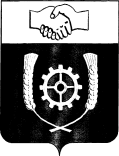      РОССИЙСКАЯ ФЕДЕРАЦИЯ                                           Р Е Ш Е Н И ЕСОБРАНИЯ ПРЕДСТАВИТЕЛЕЙ  МУНИЦИПАЛЬНОГО РАЙОНА                  КЛЯВЛИНСКИЙ                  Самарской области             30.09.2021. № 83О предварительном одобрении проекта решения Собрания представителей муниципальногорайона Клявлинский Самарской области «О внесении изменений в Устав муниципальногорайона Клявлинский Самарской области» и вынесении проекта на публичные слушанияВ соответствии с Федеральным законом от 06.10.2003 № 131-ФЗ «Об общих принципах организации местного самоуправления в Российской Федерации» Собрание представителей муниципального района Клявлинский Самарской области РЕШИЛО:Предварительно одобрить проект решения Собрания представителей муниципального района Клявлинский Самарской области «О внесении изменений в Устав муниципального района Клявлинский Самарской области» (прилагается).В целях обсуждения проекта решения Собрания представителей муниципального района Клявлинский Самарской области «О внесении изменений в Устав муниципального района Клявлинский Самарской области» провести на территории муниципального района Клявлинский Самарской области публичные слушания в соответствии с Порядком организации публичных слушаний в муниципальном районе Клявлинский, утвержденным постановлением Собрания представителей муниципального района Клявлинский Самарской области от 7 ноября 2005 года  № 11.Срок проведения публичных слушаний составляет 3 (три) дня -               с  04 октября 2021 года по 06 октября 2021 года.Обсуждение проекта решения Собрания представителей муниципального района Клявлинский Самарской области «О внесении изменений в Устав муниципального района Клявлинский Самарской области», а также учет представленных жителями муниципального района и иными заинтересованными лицами замечаний и предложений по проекту решения Собрания представителей муниципального района Клявлинский Самарской области «О внесении изменений в Устав муниципального района Клявлинский Самарской области» осуществляется в соответствии с Порядком организации публичных слушаний в муниципальном районе Клявлинский, утвержденным постановлением  Собрания представителей муниципального района Клявлинский Самарской области от 7 ноября 2005 года  №11.Органом, уполномоченным на организацию и проведение публичных слушаний в соответствии с настоящим решением, является Собрание представителей муниципального района Клявлинский Самарской области.Место проведения публичных слушаний (место ведения протокола публичных слушаний) – 446960, Самарская область, Клявлинский район, станция Клявлино, ул. Октябрьская, д. 60.Мероприятие по информированию жителей муниципального района Клявлинский Самарской области по вопросу публичных слушаний состоится 06 октября  2021  г.  в 16.00  часов по адресу: 446960, Самарская область, Клявлинский район, станция Клявлино, ул. Октябрьская, д. 60.Назначить лицом, ответственным за ведение протокола публичных слушаний и протокола мероприятия по информированию жителей муниципального района Клявлинский Самарской области по вопросу публичных слушаний, специалиста МАУ «МФЦ»муниципального района Клявлинский Петрову О.А.           9.	Принятие замечаний и предложений по вопросам публичных слушаний, поступивших от жителей муниципального района Клявлинский Самарской области и иных заинтересованных лиц, осуществляется по адресу, указанному в пункте 6 настоящего решения, в рабочие дни с 10.00 часов до 17.00 часов. Письменные замечания и предложения подлежат приобщению к протоколу публичных слушаний.10. Прием замечаний и предложений по вопросу публичных слушаний оканчивается 06 октября 2021 г. 11. Опубликовать настоящий проект решения Собрания представителей муниципального района Клявлинский Самарской области «О внесении изменений в Устав муниципального района Клявлинский Самарской области» (прилагается) в районной газете «Знамя Родины».12. Настоящее решение вступает в силу со дня его официального опубликования. Председатель Собрания представителей муниципального района Клявлинский Самарской области                                                                                     Т.Л.СомоваГлава муниципального района Клявлинский Самарской области                                                             И.Н. Соловьев    Приложениек решению Собрания представителей муниципального района Клявлинский Самарской областиот  30.09.2021 г. №83ПРОЕКТРЕШЕНИЕ«___»________2021 г.                                                                                           №____О внесении изменений в Устав муниципального района Клявлинский Самарской областиВ соответствии с  Федеральным законом от 06.10.2003 № 131-ФЗ «Об общих принципах организации местного самоуправления в Российской Федерации»,  Собрание представителей муниципального района Клявлинский Самарской области РЕШИЛО:Внести следующие изменения в Устав муниципального района Клявлинский Самарской области, принятый решением Собрания представителей муниципального района Клявлинский Самарской области от 26.08.2013 № 213 (далее – Устав):Часть 8 статьи 47 Устава изложить в следующей редакции : «8. Счетная палата муниципального района осуществляет следующие основные полномочия:1) организация и осуществление контроля за законностью и эффективностью использования средств местного бюджета, а также иных средств в случаях, предусмотренных законодательством Российской Федерации;2) экспертиза проектов местного бюджета, проверка и анализ обоснованности его показателей;3) внешняя проверка годового отчета об исполнении местного бюджета;4) проведение аудита в сфере закупок товаров, работ и услуг в соответствии с Федеральным законом от 5 апреля 2013 года N 44-ФЗ "О контрактной системе в сфере закупок товаров, работ, услуг для обеспечения государственных и муниципальных нужд";5) оценка эффективности формирования муниципальной собственности, управления и распоряжения такой собственностью и контроль за соблюдением установленного порядка формирования такой собственности, управления и распоряжения такой собственностью (включая исключительные права на результаты интеллектуальной деятельности);6) оценка эффективности предоставления налоговых и иных льгот и преимуществ, бюджетных кредитов за счет средств местного бюджета, а также оценка законности предоставления муниципальных гарантий и поручительств или обеспечения исполнения обязательств другими способами по сделкам, совершаемым юридическими лицами и индивидуальными предпринимателями за счет средств местного бюджета и имущества, находящегося в муниципальной собственности;7) экспертиза проектов муниципальных правовых актов в части, касающейся расходных обязательств муниципального образования, экспертиза проектов муниципальных правовых актов, приводящих к изменению доходов местного бюджета, а также муниципальных программ (проектов муниципальных программ);8) анализ и мониторинг бюджетного процесса в муниципальном образовании, в том числе подготовка предложений по устранению выявленных отклонений в бюджетном процессе и совершенствованию бюджетного законодательства Российской Федерации;9) проведение оперативного анализа исполнения и контроля за организацией исполнения местного бюджета в текущем финансовом году, ежеквартальное представление информации о ходе исполнения местного бюджета, о результатах проведенных контрольных и экспертно-аналитических мероприятий в представительный орган муниципального образования и главе муниципального образования;10) осуществление контроля за состоянием муниципального внутреннего и внешнего долга;11) оценка реализуемости, рисков и результатов достижения целей социально-экономического развития муниципального образования, предусмотренных документами стратегического планирования муниципального образования, в пределах компетенции контрольно-счетного органа муниципального образования;12) участие в пределах полномочий в мероприятиях, направленных на противодействие коррупции;13) иные полномочия в сфере внешнего муниципального финансового контроля, установленные федеральными законами, законами субъекта Российской Федерации, уставом и нормативными правовыми актами представительного органа муниципального образования.9. Счетная палата муниципального района, помимо полномочий, предусмотренных частью 8 настоящей статьи, осуществляет контроль за законностью, результативностью (эффективностью и экономностью) использования средств бюджета муниципального района, поступивших в бюджеты поселений, входящих в состав муниципального района.10. Внешний муниципальный финансовый контроль осуществляется Счетной палатой муниципального района:1) в отношении органов местного самоуправления и муниципальных органов, муниципальных учреждений и унитарных предприятий муниципального образования, а также иных организаций, если они используют имущество, находящееся в муниципальной собственности муниципального образования;2) в отношении иных лиц в случаях, предусмотренных Бюджетным кодексом Российской Федерации и другими федеральными законами.».Настоящее Решение вступает в силу со дня его официального опубликования.Поручить Главе муниципального района Клявлинский Самарской области направить настоящее Решение на государственную регистрацию в течение 15 (пятнадцати) дней со дня принятия настоящего Решения.После государственной регистрации вносимых настоящим Решением изменений в Устав муниципального района Клявлинский Самарской области осуществить официальное опубликование настоящего Решения в районной газете «Знамя Родины».Председатель Собрания представителей муниципального района Клявлинский Самарской области                                                                                     Т.Л.СомоваГлава муниципального района Клявлинский Самарской области                                                             И.Н. Соловьев    